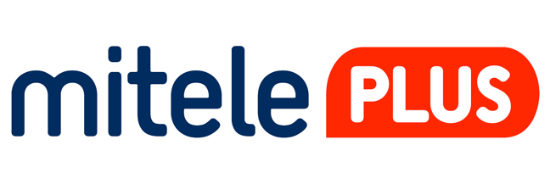 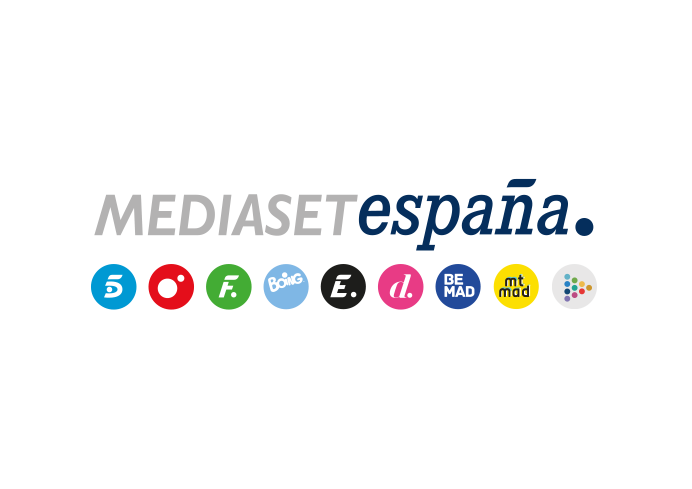 Madrid, 21 de octubre de 2021Mitele PLUS inaugura DIZI, canal de ficciones turcas con un paquete de lanzamiento de 8 series de éxito internacional La nueva oferta para suscriptores a la plataforma premium llega tras el acuerdo de Mediaset España con la distribuidora SPI Internacional.La oferta de lanzamiento incluye aclamados títulos internacionales dobladas en español como ‘20 Minutos’, ‘El pañuelo rojo’, ‘Amor en guerra’, ‘Ezel’, ‘En el corazón de la ciudad’, ‘Karadayi’, ‘The end’ y ‘Amor de contrabando’.El servicio está disponible por 3€/mes para abonados a la plataforma premium del grupo.Mitele PLUS inaugura DIZI, un canal especializado en ficciones turcas de éxito mundial con un catálogo inicial de ocho series, tras el acuerdo alcanzado entre Mediaset España y la distribuidora SPI Internacional. La oferta de lanzamiento, que irá incrementándose de forma progresiva, incluye aclamados títulos internacionales como ‘20 Minutos’ (‘20 Dakika’), ‘El pañuelo rojo’, ‘Amor en guerra (‘Heart of the city’), ‘Ezel’, ‘En el corazón de la ciudad’ (‘Kurt Seyit and Sura’), ‘Karadayi’, ‘The end’ (‘Son’) y ‘Amor de contrabando’ (‘Black money love’), todas ellas dobladas al castellano (español).Para contratar el servicio, disponible desde hoy, es necesario estar abonado a Mitele PLUS Básico (4€/mes) y suscribirse al canal DIZI por 3€/mes. Todos los suscriptores a Mitele PLUS cuentan con la posibilidad de ver desde el principio cualquier contenido de Mediaset España, incluidas las emisiones lineales en directo, y descargase cualquier contenido para disfrutarlo incluso sin conexión WIFI.Mitele PLUS, contenidos exclusivos del grupo audiovisual líderMitele PLUS es la plataforma de televisión premium de Mediaset España, el grupo audiovisual líder de audiencia lineal y digital a nivel nacional desde hace más de una década y el mayor creador en España de contenidos de producción propia. Junto a toda la oferta de Mitele, su plataforma digital en abierto, Mitele PLUS ofrece contenidos exclusivos, prestrenos y eventos especiales sólo accesibles a sus suscriptores.Entre su oferta exclusiva, destacan actualmente los programas de producción propia en directo ‘Sobreviviré’ conducido por la periodista Nagore Robles; ‘Secret Story’, con un canal 24 horas exclusivo y emisión adelantada de los resúmenes diarios y las galas dominicales; la emisión adelantada 24 horas de ‘La última tentación’ o ‘Got Talent’, también con el preestreno el día antes de la emisión. Además, cuenta con un extenso paquete de ficciones internacionales con entregas adelantadas a su emisión en abierto entre las que figuran títulos como ‘Nina, una enfermera diferente’; series nacionales como ‘Señoras del (h)AMPA’ y afamadas series turcas como ‘Love is in the air’, ‘Omer: sueños robados’ y ‘Mi hogar, mi destino’, ‘Nuestra historia’, ‘Matrimonio por sorpresa’, ‘Dulce venganza’, ‘Mi mentira más dulce’, ‘Habitación 309’, ‘Erkenci Kus’, ‘Dolunay’, ‘No sueltes mi mano’, ‘Verdades secretas’, ‘Te alquilo mi amor’, ‘Kara Sevda’, ‘Sühan’, ‘Icerde’. ‘Stiletto vendeta’ o ‘Totalmente diva’, entre otras. Recientemente, ha inaugurado el canal de cine AContra+, con un extenso catálogo inicial de 240 largometrajes nacionales e internacionales de todo tipo de géneros, clásicos y actuales, con opción de verlos doblados o en versión original subtitulada. En materia deportiva, ofrece todos los contenidos deportivos emitidos por Mediaset España en abierto, así como el canal de deportes de contacto ‘Fight Sports’. Completan la oferta de Mitele PLUS una serie de eventos especiales para suscriptores a ‘Mitele Club’ protagonizados por conocidos presentadores y colaboradores de Mediaset España. SPI INTERNACIONALSPI INTERNATIONAL es una compañía global de medios que opera 42 canales de televisión, múltiples productos digitales en seis continentes y un jugador importante en la distribución y transmisión de contenido en todo el mundo. SPI fue fundada hace 28 años y tiene una amplia experiencia en la industria de la televisión y la radiodifusión. La compañía opera múltiples canales de televisión en abierto y de pago en Europa Central y Oriental, Europa Occidental, la CEI y Ex Yugoslavia, incluidos los principales mercados europeos como Polonia, Chequia, Rumania, Serbia, los Países Bajos y Rusia. SPI es uno de los principales proveedores de servicios cinematográficos en los países donde opera, siendo FilmBox su servicio de películas insignia. SPI Group posee un conjunto de marcas heredadas que se han convertido en nombres familiares como FilmBox, Film1, Kino Polska, Stopklatka, Dizi junto con diferentes canales temáticos y servicios de transmisión. Las marcas de SPI llegan a millones de hogares a través de operadores, plataformas asociadas y productos digitales propios de SPI a nivel mundial, trabajando con más de 700 operadores en todo el mundo. La compañía lanzó recientemente un nuevo servicio digital, Dizi, un agregador de última generación de las mejores series turcas a nivel mundial. SPI también posee y opera los activos de marca de los servicios de películas premium Film1 en los Países Bajos, incluidos cuatro canales lineales y un servicio bajo demanda.Más información sobre Mitele PLUS y sus suscripciones